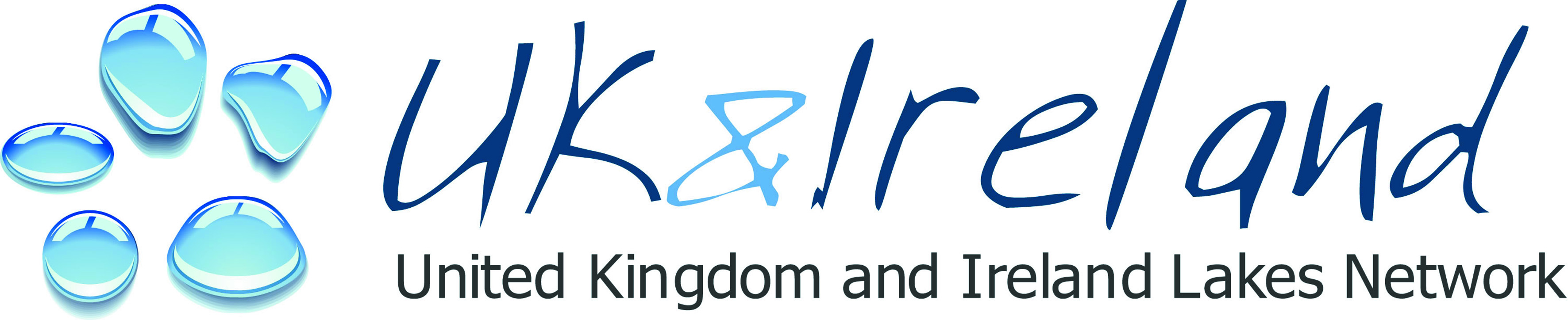 Registration FormUKILN Annual Conference 16th and 17th October 2014,The Angel Hotel, Abergavenny, South WalesLlyns and Lakes - Reflecting on one of Wales’ most precious natural resourcesThis years’ event is hosted by Natural Resources WalesTo book your place at this years’ event please forward the registration form to Gemma Hall at Gemma.hall@naturalresourceswales.gov.uk ( on behalf of John Pinder, Secretary of the UK and Ireland Lakes Network(UKILN)).Please confirm your place and if you would like submit an Abstract or have some space at the poster board display to Gemma by 10th SeptemberFor this years’ event there will be a nominal £50 registration fee to support the work of UKILN (Charitable Trust). Dinner is optional (£25)Payment Details for the conference and dinner:Direct to account: United Kingdom and Ireland Lakes Network, AC Number 65659292,  sort code: 08-92-99By cheque: UK and Ireland Lakes Network and post to John Pinder at Yew Trees Hackthorpe, Penrith, CA10 2HXOther – please contact John Pinder for other options at johnpinder@aol.com Name                ______________________________________________________E-mail and contact number              ______________________________________Organisation               _________________________________________________Proposed AgendaEventYes/NoContribution (£)Receipt RequestedY/NAny special requirements – dietary, access, otherDay 1 Conference £50Day 1 Abstracts. Would you like to submit an Abstract including title, Author, Affiliations (250 words)Day 1 Poster Board Display. Would you like to bring along some posters or materials to display and promote your research, products and achievements to delegates?Day 1 Evening Dinner. Optional, a 3 course dinner at The Angel Hotel.  A great opportunity to meet lake experts from around the UK and Ireland and enjoy some of the very best of Welsh food, drink and hospitality!£25Day 2 Field Trip to Llangorse lakeDay 2 Field trip – transport required ( a bus will be available from Abergavenny)11:00 Registration and lunch13:10 Conference opening 13:20 Introduction and work of the UKILN – Tony Dean (Chair UKILN)13:30 SESSION 1Chair – UKILN Trustee Dave Baxter‘Ecological richness and environmental pressures’ 13:30    Keynote Speaker: Remote lakes: pristine or polluted Professor Rick Battarbee FRS (University College London) 14:15 Welsh lakes Tristan Hatton-Ellis and others (Natural Resources Wales) 15:30 Going round in cycles – progress and prospects under the WFD Jo- Anne Pitt (Environment Agency)15:30 – 16:00 TEA BREAK16:00 SESSION 2Chair – UKILN Trustee Lewis Jones‘Ecological restoration and the great outdoors’16:00 The Beaver – Nature’s Ecosystem Engineer  Resources Adrian Jones (North Wales Wildlife Trust)16:30 Wild swimming Dan Graham (Gone Swimming Ltd)17:00 Health and Well being  Speaker TBC17:30 Q&As from the day18:00 Closing remarks – John Pinder, Secretary UKILN and outline for tomorrows filed trip19:30 Dinner at the Angel Hotel (optional)Day 2 17th October Field Trip to Llangorse Lake.  